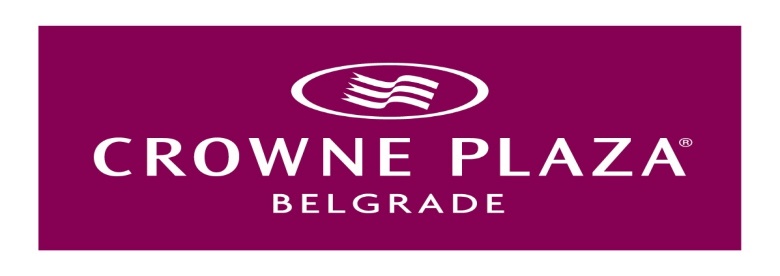 Registration FormBeologistika meetingKindly return this form to our reservation department.Fax: +381112223114 / Email: begcp.reservations@ihg.comKeyword:Name:     				First Name:   Company:  Telephone number: 			Fax number:Email address:  Check-In (Date):   			Check-Out (Date):   Arrival Time:  (Please note that check-in can only be guaranteed after 03:00 pm)Requested Room Type: Superior Room (single occupancy): € 99 / Night (includes breakfast, VAT, and wireless internet) Superior Room (double occupancy): € 109 / Night (includes breakfast, VAT, and wireless internet)Rates do not include city tax: 135 RSD (approximately 1.3 EUR) per person per dayWe are pleased to note down the following special requests in your reservation. However please note that room allocation will be done upon availability and that the following requests cannot be guaranteed: Queen Bed			  King	Bed			 Twin BedsPlease fill in your credit card details to confirm your booking (In case of no show or late cancellation this credit card will be charged with the respective cancellation fees). Booking deadline is November 01, 2016. Reservation can be cancelled up until the November 7, 2016 at no charge.
In case on non-arrival (no show) or cancellation thereafter (late cancellation), cancellation fees of 100% of the above mentioned room rate will be charged for the first night. Credit Card Type:  Card Holder: 			Valid until:  Card Number:  Signature:  Crowne Plaza Belgrade 
http://www.ihg.com/crowneplaza/hotels/us/en/belgrade/begcp/hoteldetailT: +381 11 220 4102
Vladimira Popovića 10, 11070 Belgrade, Serbia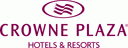 